2023/2024 FULL MEMBER RENEWAL FORM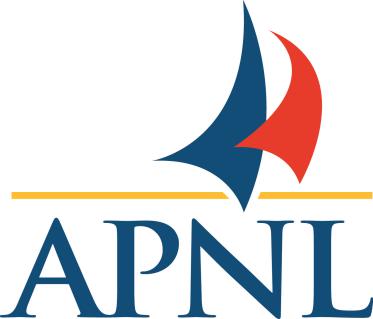 April 1, 2023 - March 31, 2024Title:_____ Surname: __________________   Given Name: _______________Preferred Contact Info: Address:__________________________________________________________________City/Town:___________________________________  Postal Code:__________________Phone: (P)___________________  (C)____________________  (O)___________________Email(required): _______________________________________Fax: _________________Geographical area of work: St. John’s/Metro	Avalon Peninsula/East		CentralWest			Labrador			Other _____________________Please indicate any activities in which you are interested in participating.APNL Committees/Reps  Executive		 Continuing Education           	 Advocacy	 Membership	 Psych Month Activities        	 NewsletterPeer Counselling/Consult I am willing to provide peer counseling or consultation to fellow APNL members on a pro bono basis (Not intended as a means of psychological counselling or intervention)Public SpeakingI am available to offer presentations or respond to requests to speak to:  Fellow Psychologists   Media   Public/ Community on the following psychology related topic(s)/issue(s):________________________________________________________________________________________________________________________________________Renewing  Members must meet ONE of the following criteria:   I am a Full or Provisional Registrant with the Newfoundland Labrador Psychology Board (or an equivalent Provincial/State Licensing Board) ____________ Board and Registration NumberOR I hold a graduate degree (Master’s or Doctorate) in Psychology acceptable to APNL Please CLEARLY indicate your Renewal FULL Membership Category and applicable fee belowDEADLINE:   March 31, 2023  (Late Renewal Fee additional $25.00 if renewing after March 31, 2023). Before March 31st, 2023 $200 Full Member  $190 Full Member with CPA membership (CPA Member # 		              )After March 31st, 2023 $225 Full Member  $215 Full Member with CPA membership 	(CPA Member # 		)Signature: ___________________________________ Date:_________________________    Payment Options - NOTE:  All Payments will be processed after April 1  Cheque/Money Order to   -  APNL P. O. Box 26061, RPO LeMarchant Road, St. John's, NL A1E 0A5 E -Transfer  - All e-transfers must use the following:Email :   membership@apnl.ca            Security Question - What for    Security Response - Membership2023For APNL Office Use Only Date:  ___________________     APNL#: ________________    Member Category: ______________Fees Paid:  ______________       Receipt#: ______________    